KATA PENGANTAR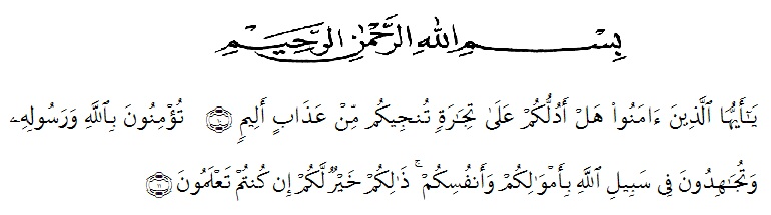 	Artinya : “Hai orang-orang yang beriman, sukakah kamu aku tunjukkan suatu perniagaan yang dapat menyelamatkan mu dari azab yang pedih? (yaitu) kamu beriman kepada Allah dan Rasul-Nya dan berjihad di jalan Allah dengan harta dan jiwamu. Itulah yang lebih baik bagimu, jika kamu mengetahuinya.  Assalamu’alaikum Warahmatullahi Wabarakatuh.Puji dan Syukur peneliti panjatkan kehadiran Allah SWT dimana atas percikan setetes dari lautan ilmu pengetahuan-Nya yang luas peneliti dapat menyelesaikan skripsi ini dengan baik. Shalawat dan salam kepada junjungan kita Nabi Muhammad SAW yang menuntun kita ke jalan kebenaran.Judul yang peneliti angkat dalam skripsi ini adalah Faktor-Faktor Mempengaruhi Struktur Modal Perusahaan Periode 2015-2017 Pada PT. Patogu Janji Pekan Baru Peneliti mohon maaf atas ketidak kesempurnaan proposal ini dalam pengetikan, sistematika penulisan, atau bahasa yang digunakan. Oleh karena itu, peneliti menerima kritik dan saran yang membangun guna kesempurnaan skripsi ini. Dalam penyusunan skripsi ini penulis banyak menemui kesulitan disebabkan lemahnya pengetahuan dan kurangnya pengalaman. Namun, semua kesulitan itu kiranya dapat diatasi, terbukti dengan tuntasnya penulisan skripsi ini yang tidak luput dari bantuan, bimbingan, dukungan moril dan materil dari berbagai pihak. Sebagai ungkapan rasa syukur, pada kesempatan ini penulis menyampaikan ucapan terima kasih kepada:Bapak Dr. KRT. Hardi Mulyono K Surbakti Selaku Rektor Universitas Muslim Nusantara Al-Washliyah Medan.Ibu Shita Tiara, SE, Ak, M.Si selaku Dekan Fakultas Ekonomi Universitas Muslim Nusantara Al-Washliyah Medan.Ibu Debbi Chyntia Selaku Kepala Program Studi Akuntansi Fakultas Ekonomi Universitas Muslim Nusantara Al-Washliyah Medan .Ibu Ratna Sari Dewi, S.Pd.,SE.,M.Si selaku Pembimbing I yang sangat banyak memberikan inspirasi, semangat, bimbingan, arahan dan saran kepada peneliti dalam menyelesaikan skripsi ini.Bapak M. Rizaldy Wibowo, SE.,M.,Si.,Ak selaku pembimbing II yang sangat banyak memberikan inspirasi, semangat, bimbingan, arahan dan saran kepada peneliti dalam menyelesaikan skripsi ini.Teristimewa buat keluarga penulis yang telah memberikan segalanya untuk penulis, dan atas berkat do’a dan dukungan moral dan meterial sehingga penulis mampu menyelesaikan skripsi ini yang tak luput dari perjuangan dan do’a mereka. Terima Kasih juga kepada seluruh Dosen Manajemen Universitas Muslim Nusantara Al-Washliyah Medan, yang banyak sekali memberikan arahan dan bimbingan untuk perbaikan skripsi ini.		Semoga segala kebaikan dan pertolongan semuanya mendapatkan berkahdari Allah SWT. Besar harapan peneliti semoga skripsi ini menambah khazanah keilmuan dan bermanfaat bagi pembaca. AamiinDAFTAR ISIKATA PENGANTAR	iDAFTAR ISI	iiiBAB I PENDAHULUANLatar Belakang	1Identifikasi Masalah	3Batasan Masalah	4Rumusan Masalah	4Tujuan Penelitian	4Manfaat Penelitian	5Hipotesis	6BAB II TINJAUAN PUSTAKA Landasan Teori	9Struktur Modal	9Profitabilitas	16Ukuran Perusahaan	17Struktur Aktiva	17Penelitian Terdahulu	18Kerangka Konseptual	21BAB III METODE PENELITIANDesain Penelitian	26Subjek dan Objek Penelitian	263.2.1 Subjek Penelitian	263.2.2 Objek Penelitian	263.3 Lokasi dan Waktu Penelitian	26	3.3.1 Lokasi Penelitian	26	3.3.2 Waktu Penelitian	273.4 Variabel dan Indikator	273.5 Sumber Data	283.6 Teknik Pengumpulan Data	293.7 Teknik Analisis Data	30	1. Analisis Regresi Linier Berganda	30	2. Uji Hipotesis	31	     a. Uji t	31	     b. Uji F	31	3. Uji Asumsi Klasik	32	    a. Uji Normalitas	32	    b. Uji Autokorelasi	32	    c. Uji Heterokedastisitas	33	    d. Uji Multikolinearitas	33BAB IV HASIL DAN PEMBAHASAN4.1 Gambaran Umum Perusahaan	354.1.1 Sejarah Singkat PT. Patogu Janji Pekan Baru	354.1.2 Visi dan Misi PT. Patogu Janji Pekan Baru	354.1.3 Uraian Tugas dan Tanggung Jawab	384.2 Hasil Penelitian	464.2.1 Hasil Analisis Linier Berganda	504.2.2 Uji Hipotesis	51	a. Uji t	51	b. Uji F	53	c. Uji Determinasi	534.2.3 Uji Asumsi Klasik	54a. Uji Normalitas	54b. Uji Autokorelasi	55c. Uji Heterokedastisitas	56d. Uji Multikolinearitas	574.3 Pembahasan Hasil Penelitian	58BAB V KESIMPULAN DAN SARAN5.1 Kesimpulan	635.2 Saran	63DAFTAR PUSTAKA	64